Name: __________________________________________________________  Date: ______________________Ms. Day/ Honors BiologyGeochemical Cycles PPT Guide #40 (____/40)Fill in the table below:WATER CYCLE: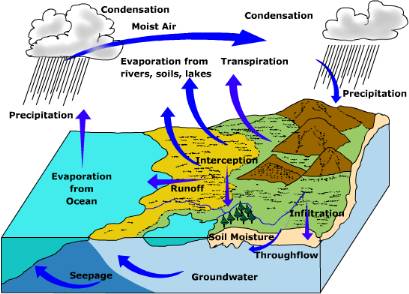 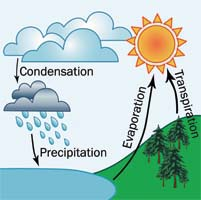 Fill in the table:CARBON CYCLE: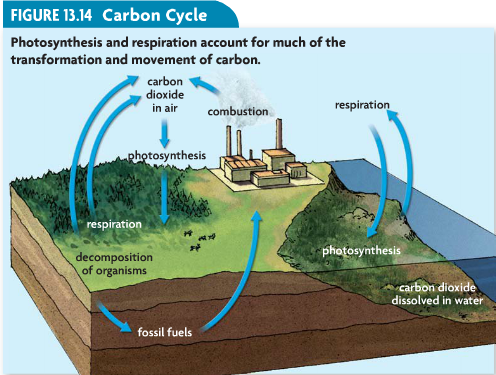 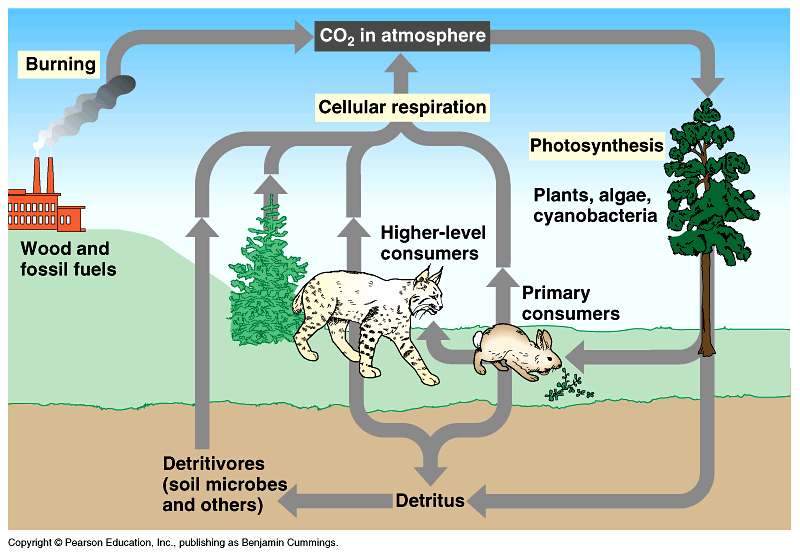 What 3 processes does the carbon cycle use to recycle carbon from biotic to abiotic factors in an environment?  _____________________________________________________ _____________________________________________________ _____________________________________________________What are fossil fuels? What are greenhouse gases? Name 4 different greenhouse gases: ______________________________       c. ___________________________________________________________________      d. _____________________________________Where does CO2 come from? ________________________________________ & _________________________What is the greenhouse effect? Is the greenhouse effect GOOD or BAD? ____________ Good         ______________Bad 	(Check one)What is the ozone layer?Fill in the boxes below: What are the 3 reasons for CLIMATE CHANGE?  ________________________________________________________________ ________________________________________________________________ ________________________________________________________________ Name the 7 things (effects) that are caused by global warming? NITROGEN CYCLE: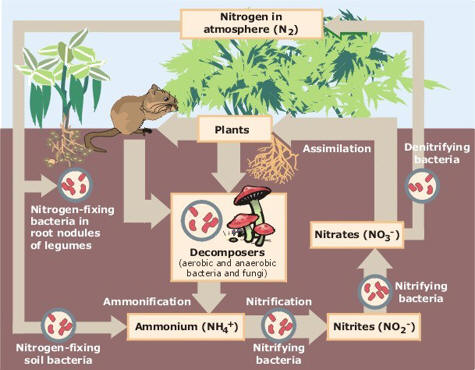 What is N2? _______________________________________________________________________________Why do we need “nitrogen fixing” bacteria? What puts back N2 into our atmosphere?   _________________________________________________________What kind (forms) of nitrogen can animals and plants use? ___________________________________________PHOSPHORUS CYCLE: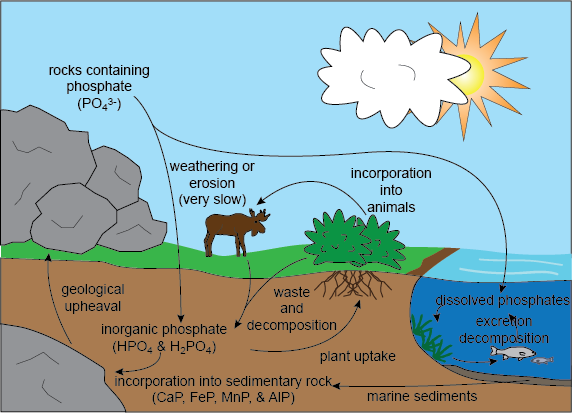 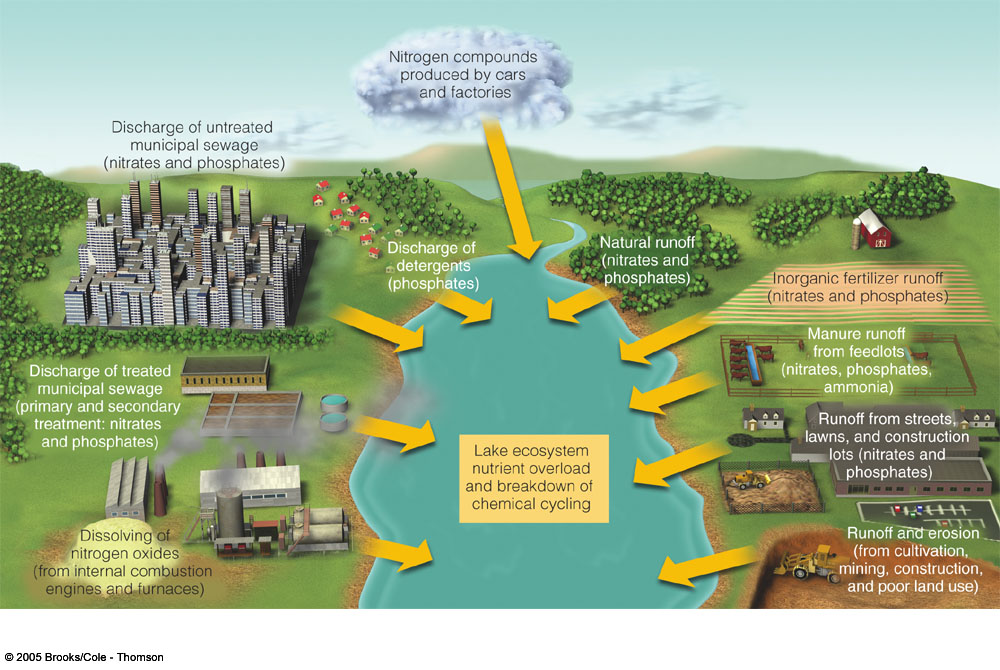 Where can phosphorus be found? __________________________________________________________________The element phosphorus CANNOT be found in what state of matter? _____________________________________Where do plants and animals get their phosphate? What is eutrophication? ElementWhy is this element important to life?Carbon  NitrogenPhosphorus WaterPart of cycleDefinition EvaporationCondensationPrecipitationTranspirationWhat is the chemical formula for ozone?Why is the ozone layer good from us?What is happening to the ozone layer?Why is this happening to the ozone layer?